Delo na domu - 5. TEDEN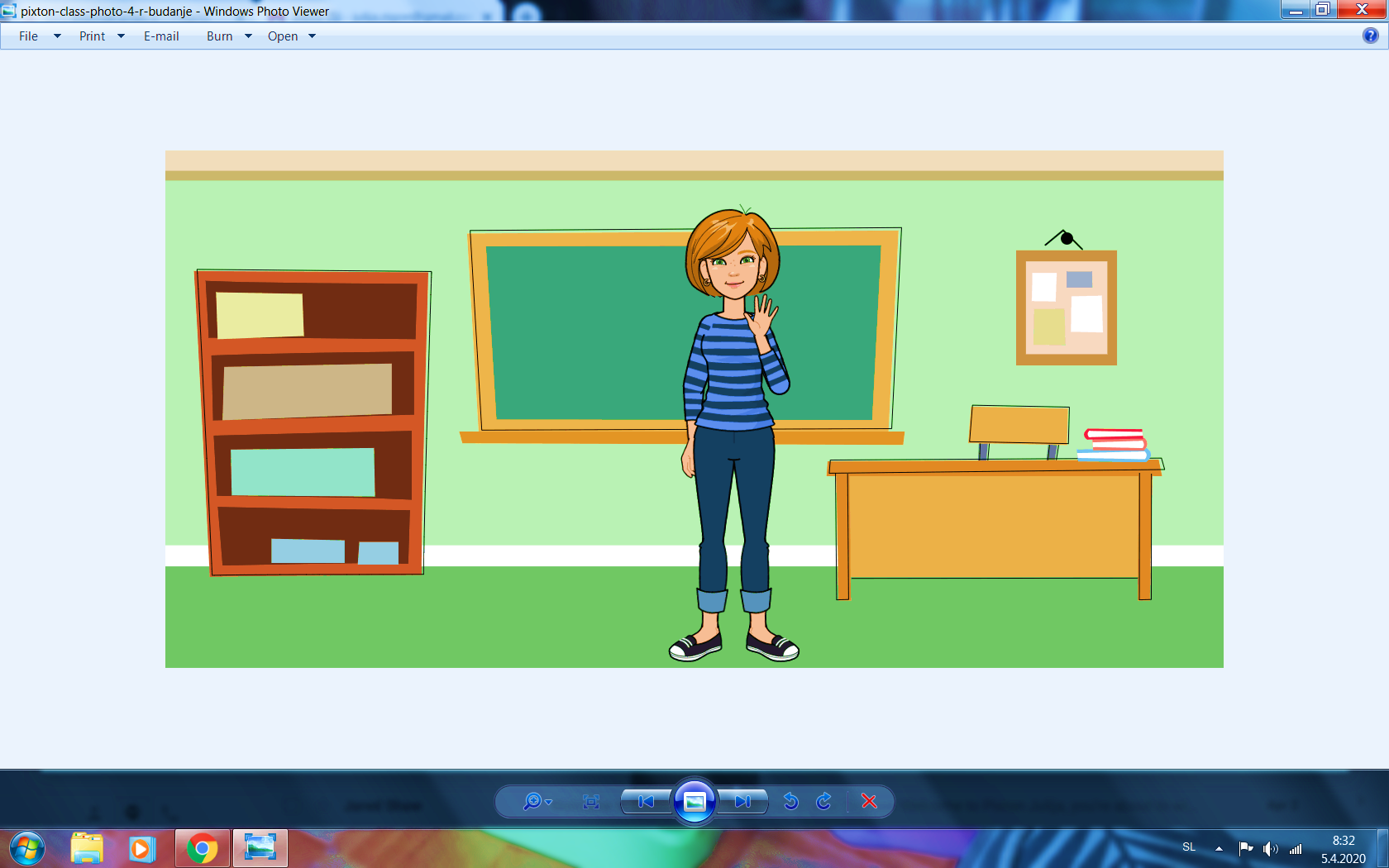 TOREK, 14. 4. 2020SLJ (2 URI)-V berilu poišči  Zgodbo o zmešanem računanju (Lojze Kovačič).-Nato jo preberi.-V zvezek napiši naslov (avtor in naslov zgodbe), spodaj pa zapiši: Dramsko besedilo je zvrst književnega besedila v obliki dogovora ali dialoga.-Poskusi tudi ti napisati zgodbo v zvezek. Izberi si en naslov, zavihaj rokave in veselo na delo Naslovi na izbiro: - Zgodba o zmešanem kolesarjenju- Zgodba o zmešanih risankah  - Zgodba o zmešanem virusuNE POZABI!Ta teden mi moraš poslati sliko predstavitve govornega nastop – OPIS POKLICA.MATUtrjevanje pisnega množenja v:- oranžnem delovnem zvezku, stran 54  - RJI, stran 50 ali 51. Kdor želi, lahko obe strani.DRUStoritvene dejavnosti (UČ/66,67)Preberi zapis v učbeniku na teh dveh straneh.Oglej si o storitvenih dejavnostih še na interaktivnem gradivu Radovednih pet:https://www.radovednih-pet.si/vsebine/rp4-dru-sdz-osn/#Zapis v zvezek.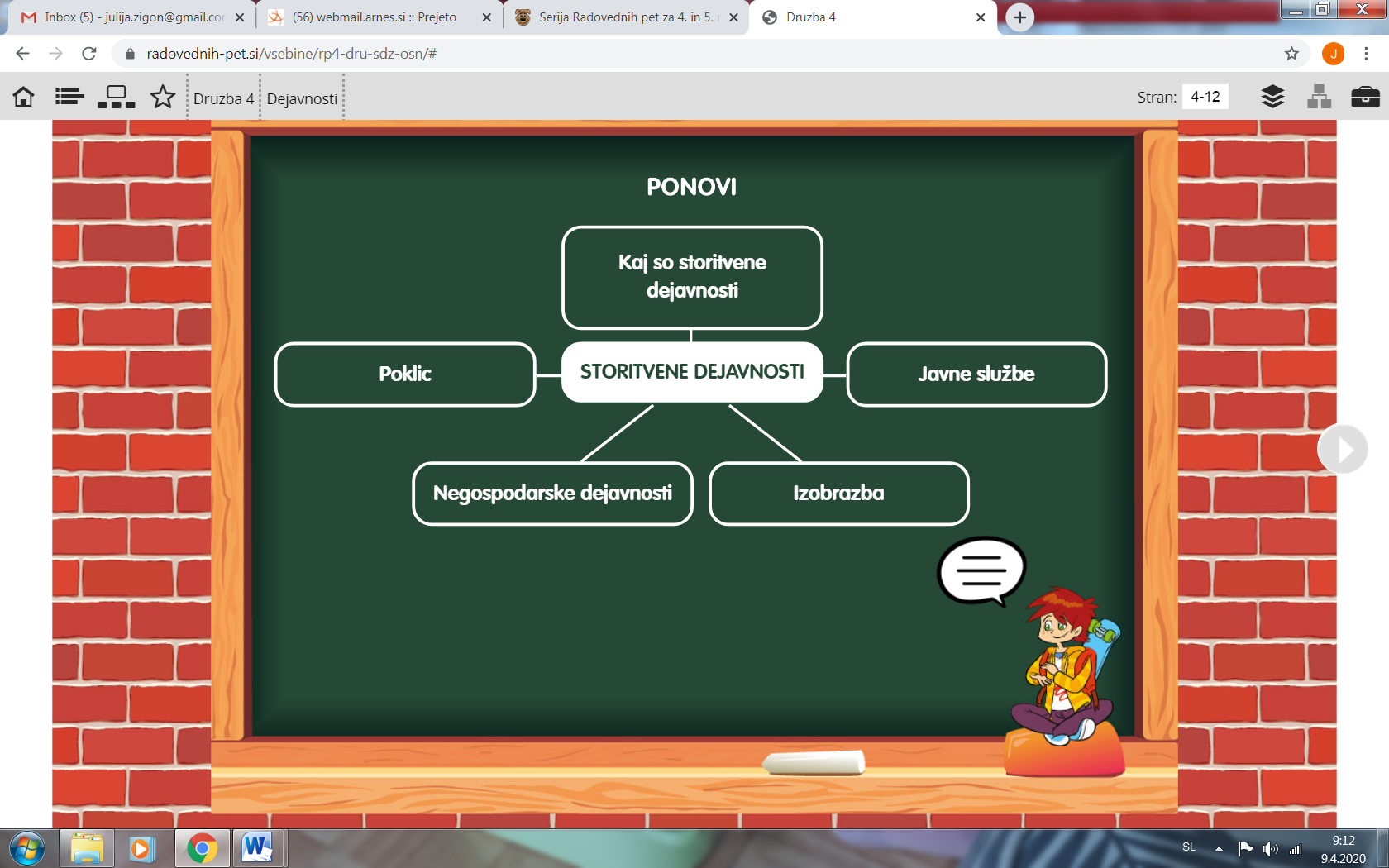 Zraven vsake ključne besede (poklic, izobrazba…) dopiši še bistvene podatke. Saj se spomniš, kako smo se učili pri opisu poklica in živali.Primer: Poklic-je sposobnost, da znamo opraviti neko delo.SREDA, 15. 4. 2020SLJPonovi kje stoji vejica in rešuj naloge v DZ, stran 68, 69.MATPreverim svoje znanje o: - LIKIH in TELESIHSIMETRIJIPISNEM MNOŽENJUPreverjanje bom poslala naknadno po elektronski pošti.NITBrez vode ni življenja (UČ/62, 63)-Oglej si filmček na Interaktivnem gradivu Radovednih pet: https://www.radovednih-pet.si/vsebine/rp4-nit-sdz-osn/-Preberi besedilo in nato naredi zapis v zvezek:BREZ VODE NI ŽIVLJENJAVoda:Je tekočina brez barve, vonja in okusa. Brez nje na Zemlji ne bi bilo življenja. Potrebujemo jo vsa bitja.Uporabljamo jo v različne namene (kuhanje, osebno higieno, čiščenje, v industriji,…)Odpadno vodo je treba pred izpustom očistiti (čistilne naprave)V vodi se nekatere snovi raztapljajo.   +    =              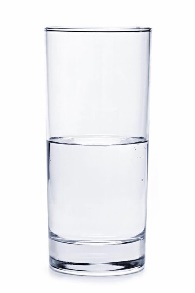 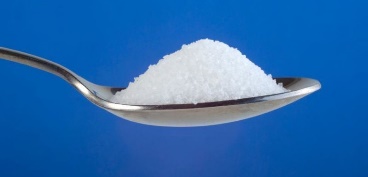 voda   +      sol         =   slana vodatopilo    +   topljenec    =     raztopinaLahko narediš poizkus:V en deciliter vode dodaš eno žličko soli in premešaš. Mešaš toliko časa, dokler se vsi delci ne raztopijo. Tako dobiš slano raztopino.Povsem čista voda:                                                                                      Delci vodeKadar se v vodi raztopijo druge snovi:                                                                       Delci druge snovi, ki se je raztopila v                              	vodi.LUM (2 URI)Barvno nasprotje-kontrastKot vidimo v tem barvnem krogu, so si sosednje barve podobne, ni večjih razlik.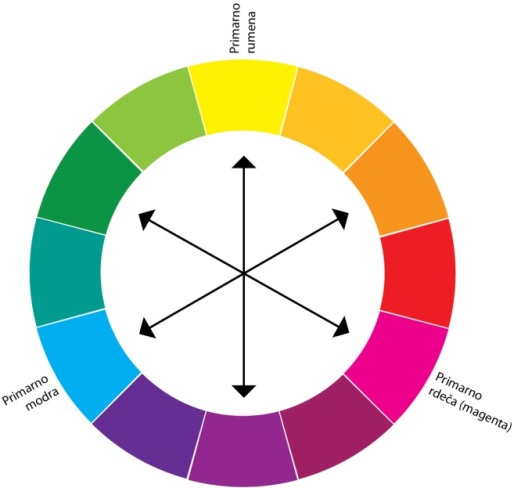 Razlike se pojavijo pri barvah na nasprotnih straneh kroga. Te nasprotne barve so kontrastne (glej puščice).
Likovna naloga:Nariši kameleona, ki je pisanih, svarilnih barv, ozadje pa pobarvaj z bolj umirjenimi barvami.Pri risanju uporabi voščenke, če jih imaš, če ne, si izberi kaj drugega (barvice, flomastre).ČETRTEK, 16. 4.2020DRUPreverim svoje znanje- odgovori na vprašanja v zvezek in mi pošlji rešitve.Pomagaj si z učbenikom (stran 52-65).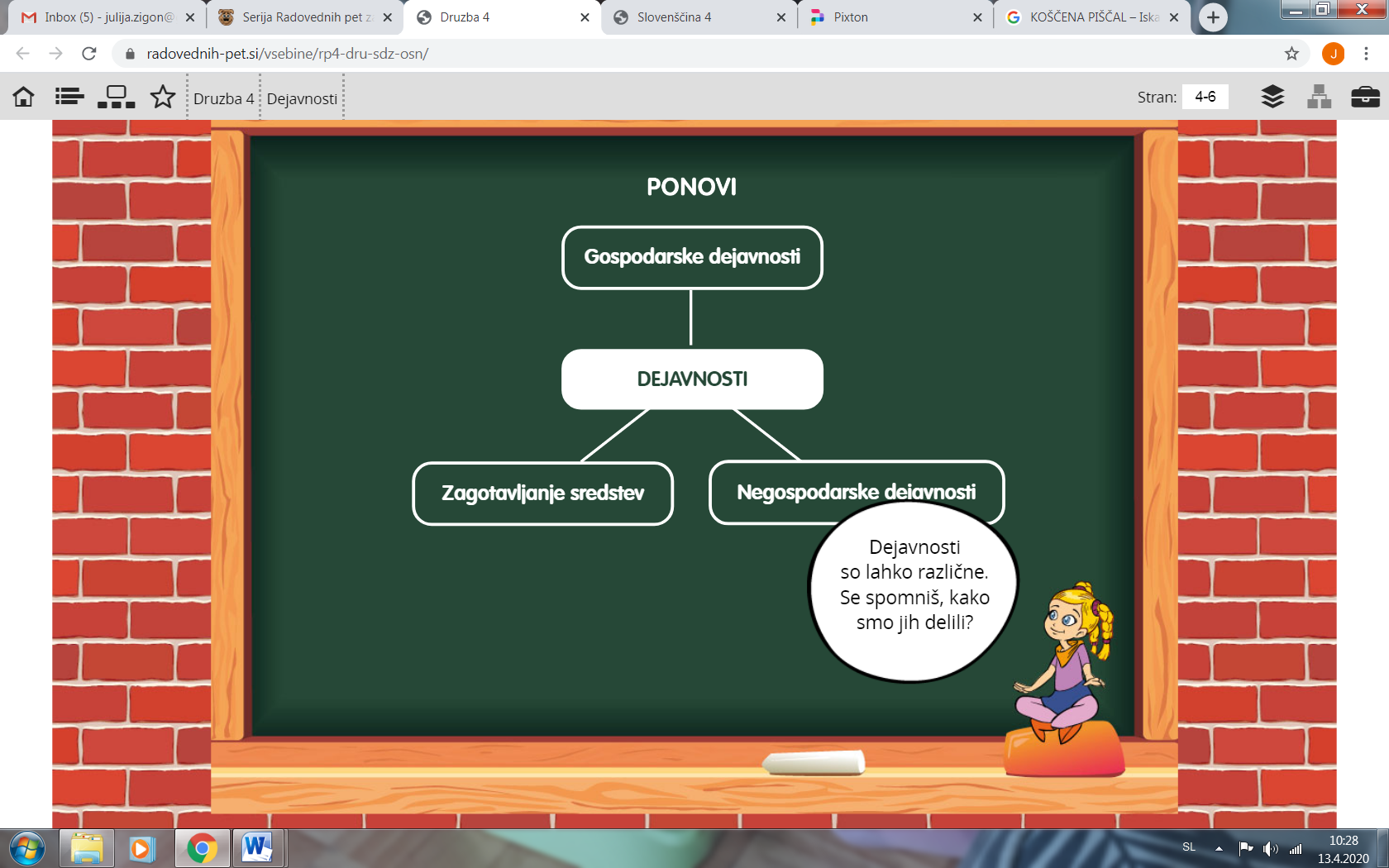 Kaj je naravna dediščina?Naštej naravne pojave. Opiši en naravni pojav, ki je značilen za Vipavsko dolino.Kaj je relief?Naštej reliefne oblike.Kaj je nadmorska višina?Naštej pojave, ki so povezani s človekom.Kakšna je razlika med gospodarskimi in negospodarskimi dejavnostmi?Naštej nekaj dejavnosti, ki izkoriščajo naravne vire in jih opiši.Katere so osnovne dejavnosti na kmetiji?10.Naštej vsaj 3 razlike med obrtjo in industrijo.MATReši naloge ZMOREM TUDI TO (stran 46-48).Če kaj ne bo šlo, me lahko vprašaš za rešitve.SLJPošlji mi svoj napisani govorni nastop- OPIS POKLICA.NITVsa voda ni primerna za pitje (UČ/ 64, 65)-Oglej si posnetek na Radovednih pet. -Preberi poglavje v učbeniku na straneh 64 in 65.-V zvezek napiši naslov VSA VODA NI PRIMERNA ZA PITJE in prepiši besedilo iz rumenega okvirčka (Moram vedeti).PETEK, 17. 4. 2020SLJReši naloge v DZ/70, 71. Nalogo na strani 71, kjer se prijatelji pogovarjajo, lahko naredite ustno.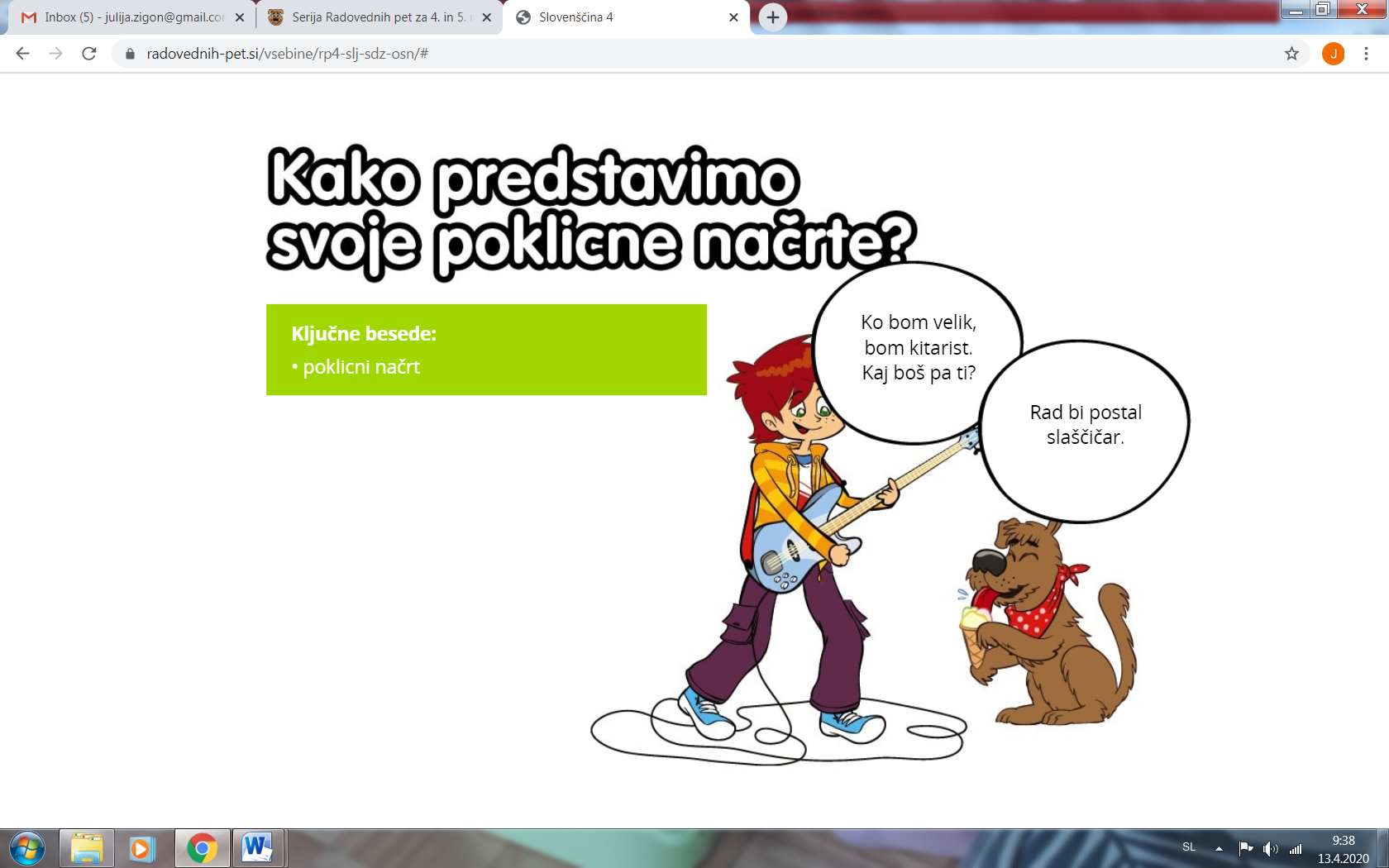 MATReši naloge v oranžnem DZ/55.GUMPreberi si v delovnem zvezku, na strani 76, kako se je spreminjala glasba skozi čas.Zapis v zvezek.                                                                                                                                       GLASBA SKOZI ČAS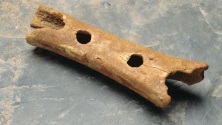 Odgovori.Iz česa so bila izdelana najstarejša glasbila?    Katero je najstarejše ohranjeno glasbilo?                Kje so ga našli?Iz česa je? Nariši ga._________________________________________________________________________________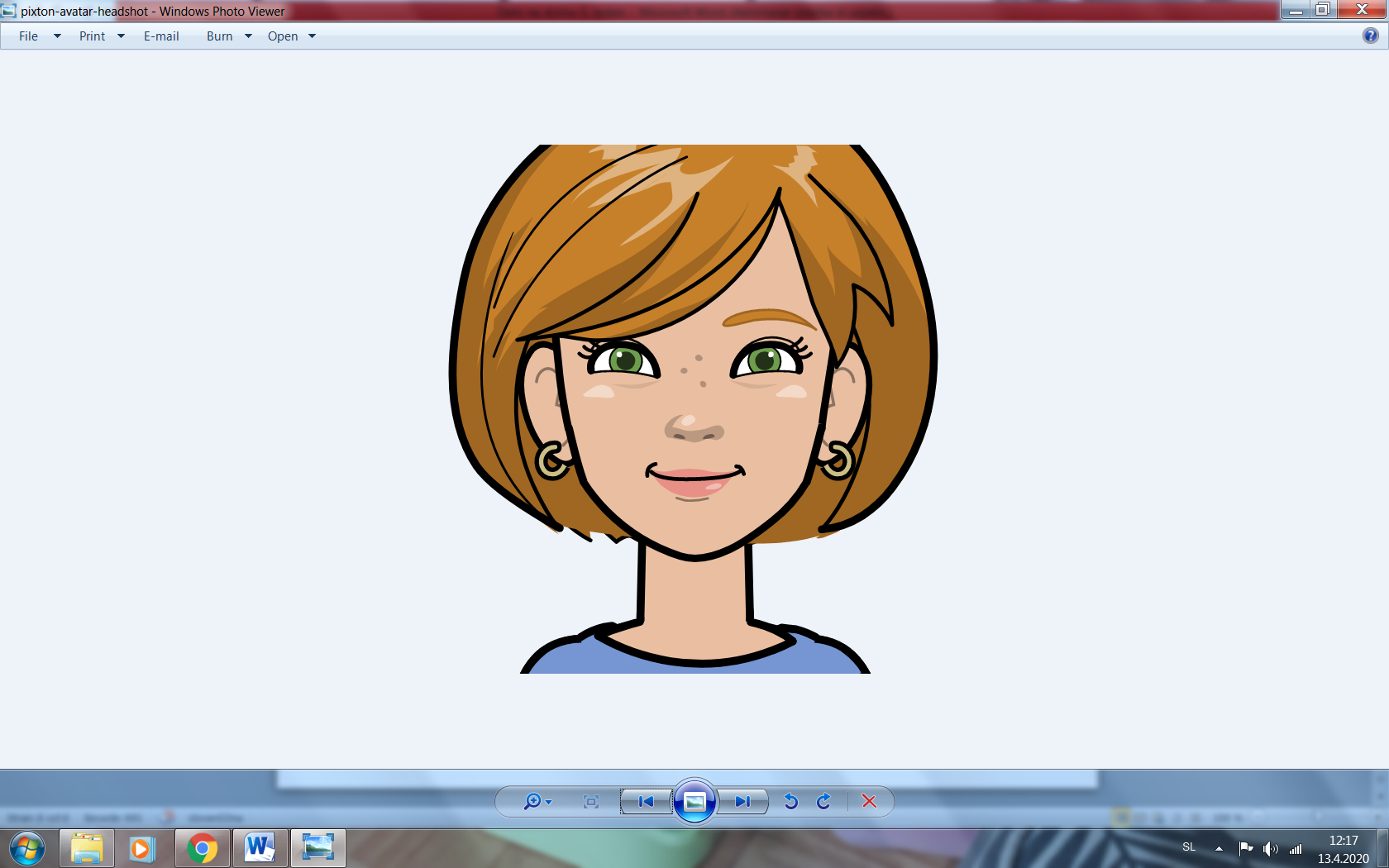 